Beruf: Kaufmann/-frau im E-Commerce, Jahrgangsstufe 12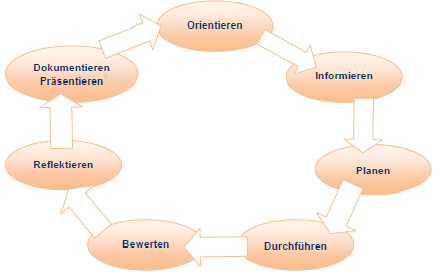 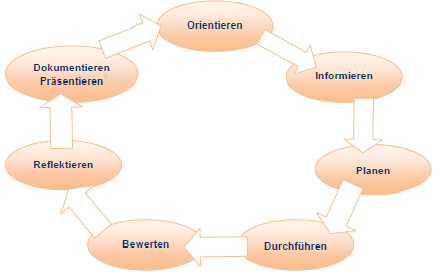 Lernfeld: 12: Berufsbezogene Projekte durchführen und bewertenLS: 5 Agile ProjektmethodeL.-Team: BirchingerZeitrichtwert: 10	geplanter Zeitbedarf der Lernsituation: ……;	tatsächlicher Zeitbedarf: …………….PhaseHandlungen (inkl. Fachkompetenz)

Die Lernenden ... MethodenkompetenzSozialkompetenz SelbstkompetenzMethodenSozialformenMedienBemerkungen z.B.zur Bewertung:
Eigenbewertung
FremdbewertungZeitverantw.f. die Aus-arbeitung,TerminODas Projektteam von MANdoJam erkennt, dass sie die zeitliche Vorgabe von Herrn Berger nicht eingehalten haben. Statt Anfang November ging der neue Online-Shop erst Ende November ans Netz. Sie überlegen, ob die agile Projektmethode eventuell geeigneter gewesen wäre.Se: Probleme erkennenI… informieren sich über die agile Projektmethode.Se: zielorientiert vorgehenSo: in der Gruppe gemeinsam arbeitenP/D… arbeiten die Unterschiede zur klassischen Projektmethode heraus.… erstellen Unterlagen zur agilen Projektmethode und halten dabei die spezifischen Begriffe z. B. Daily Scrum, Kanban-Board, Sprints, Projekt-Pitches, Daily/Sprint Reviews, Artefakte usw. fest.… führen die Lernsituationen 2-4 mit der agilen Projektmethode durch.Se: zielgerichtet, zuverlässig arbeiten, Zeitplanung einhaltenB/K/R… beurteilen die agile Projektmethode für das Projekt MANdoJam… wägen Vor- und Nachteile der beiden Projektmethoden ab.… durchdenken Vorgaben/Aufgaben und entscheiden sich für die passendste Projektmethode.… schlussfolgern, dass Methoden kombiniert werden können.Se: Ergebnisse beurteilenSo: Meinung anderer gelten lassen